Anno scolastico 2022/23Seduta n.06Ordine del giorno:Lettura e approvazione del verbale della seduta precedente;Costituzione GSS a.s. 2023/24;Approvazione proposte PDS 2023/24;Attività integrative per alunni a.s. 2023/24;Calendario scolastico a.s. 2023/2024;Orario funzionamento prime settimane di lezione;Progetto accoglienza;Progetto mirato di territorio per disabili;Piano annuale delle inclusioni;Visite e viaggi d’istruzione;L’anno 2023, il giorno 07 del mese di luglio alle ore 17.30, nell’Ufficio di presidenzaconvocata nei modi prescritti dalla legge si è riunita la giunta Esecutiva.All’appello risultano Micco Rita: Dirigente Scolastico – presenteCristiano Rosario: Dsga – presenteBoninelli Carmen: docente – presenteBrignoli Anna: genitore – presenteTorri Giuseppe: genitore – assentePresiede la seduta la DS Rita Micco, adempie alle funzioni di segretario il Dsga Cristiano Rosario.Riconosciuta la validità dell’adunanza per il numero dei convenuti il Presidente dichiara aperta la seduta per la trattazione degli argomenti all’O.d.G.Punto 1 - Lettura e approvazione del verbale della seduta precedenteIl Dirigente da lettura del verbale della seduta del 22/05/2023.All’unanimità, il verbale viene approvato.Punto 2 – Costituzione GSS a.s. 2023/24;La DS illustra la funzione del GSS e ne chiede la costituzione anche per il prossimo a.s.all’unanimità la giunta approvaPunto 3 – Approvazione proposte PDS 2023/24;La DS illustra le proposte approvate in collegio docenti da trasmette ai Comuni per la richiesta di finanziamenti.all’unanimità la giunta approvaPunto 4 – Attività integrative per alunni a.s. 2023/24La DS illustra i progetti che si intendono avviare nell’a.s 2023/24, come da PTOFall’unanimità la giunta approvaPunto 5 – 1.	Calendario scolastico a.s. 2023/2024;La DS propone di effettuare la sospensione delle attività didattiche in aggiunta a quelle ministeriali il 30 e 31 ottobre 2023, il 26 aprile 2024 e il 16/08/2024 all’unanimità la giunta approvaPunto 6 – Orario funzionamento prime settimane di lezione;La DS propone il funzionamento con orario solo antimeridiano per le prime due settimane per la scuola primaria, per la scuola secondaria per le prime due settimane orario dalle 07.50-12.50all’unanimità la giunta approvaPunto 7 – Progetto accoglienza;La dirigente illustra le attività proposte dai docenti.all’unanimità la giunta approvaPunto 8 – Progetto mirato di territorio per disabili;La dirigente propone di aderire al progetto per poter permettere di accogliere su richiesta degli enti locali richieste di inserimento nel mondo lavorativo di persone disabili con servizio c/o il nostro istitutoall’unanimità la giunta approvaPunto 9 – Piano annuale delle inclusioni;La dirigente illustra le attività volte a favorire l’inclusione scolasticaall’unanimità la giunta approvaPunto 10 – Visite e viaggi d’istruzione;Vengono presentate le visite didattiche relative al primo periodo settembre-dicembre 2023all’unanimità la giunta approvaAlle ore 18.00 esauriti i punti all’O.d.G. la seduta viene sciolta.Il segretario 	Il Presidente Rosario Cristiano	Rita Micco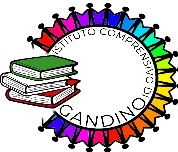 Ministero dell’Istruzione e del MeritoISTITUTO COMPRENSIVO STATALE – GANDINOC.F.: 90017460164 - Cod. Mecc.: BGIC847002Via Cesare Battisti n. 1 – 24024 Gandino (BG)Tel.035745117 - sito web: https://icgandino.edu.ite-mail:  BGIC847002@istruzione.it - BGIC847002@pec.istruzione.it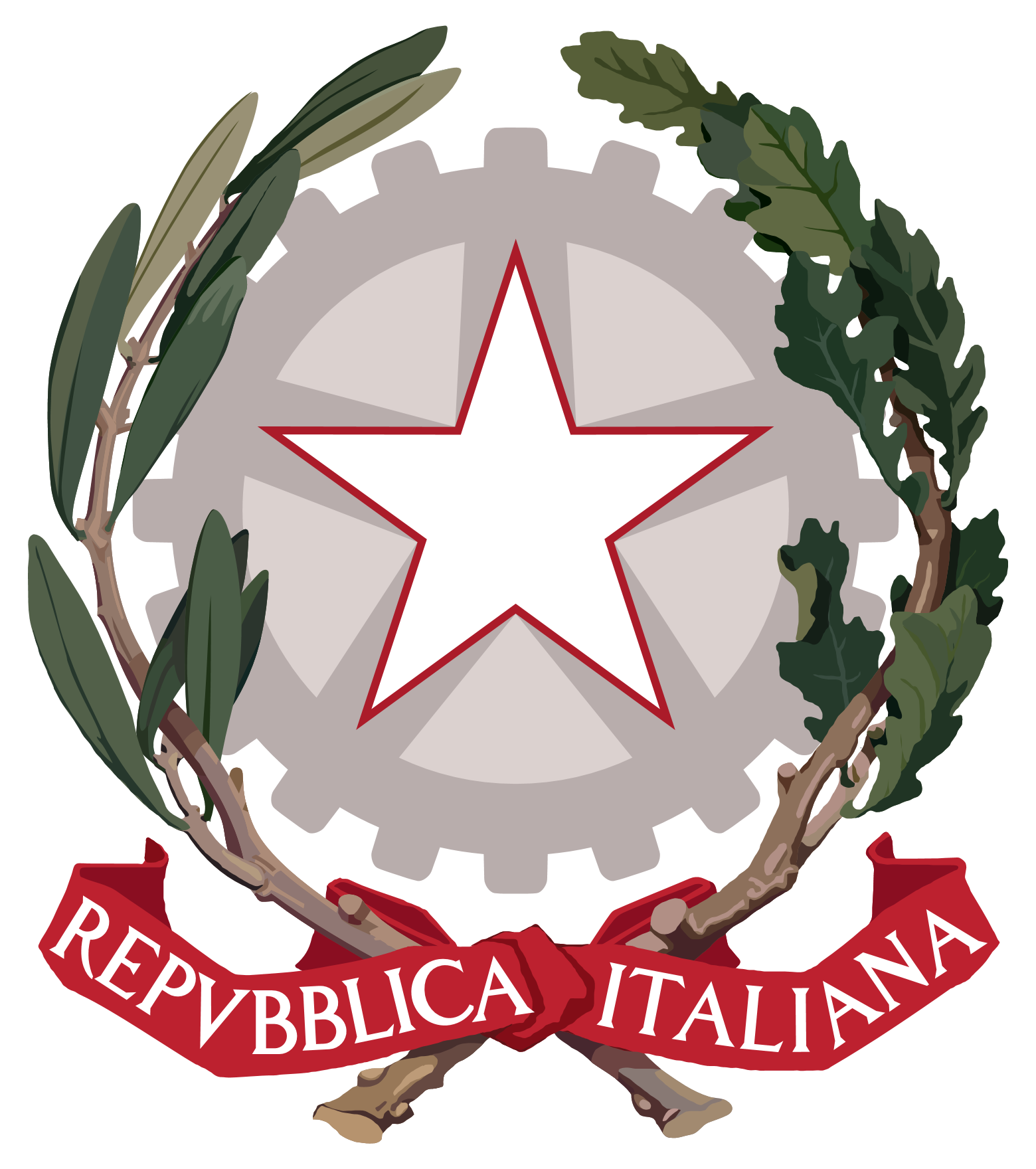 